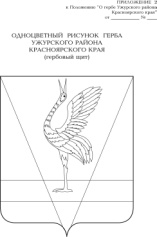 АДМИНИСТРАЦИЯ УЖУРСКОГО РАЙОНАКРАСНОЯРСКОГО КРАЯПОСТАНОВЛЕНИЕ28.09.2021г.                                        Ужур                                                    № 736О признании утратившим силу постановления от 10.01.2019 № 4В соответствии  с законом Красноярского края от 02.04.2020 № 9-3824 «О внесении изменений в Закон края «О наделении органов местного самоуправления муниципальных районов  отдельными государственными полномочиями по решению  вопросов поддержки сельскохозяйственного производства», приказом Министерства сельского хозяйства и торговли Красноярского края от 24.08.2020 № 537-о «Об утверждении Порядка осуществления исполнительными органами местного самоуправления муниципальных районов и муниципальных округов края контроля за соблюдением субъектами агропромышленного комплекса края условий, установленных при предоставлении средств государственной поддержки, в части исполнения обязанности по соблюдению основных требований технологий производства и переработки сельскохозяйственной продукции, предусмотренной соглашением о предоставлении государственной поддержки», ПОСТАНОВЛЯЮ:          1. Признать утратившим силу постановление от 10.01.2019 № 4 «Об утверждении административного регламента исполнения государственной функции администрацией Ужурского района по переданным отдельным государственным полномочиям по осуществлению  контроля за соблюдением субъектами агропромышленного комплекса района условий,установленных при предоставлении средств государственной поддержки, в части исполнения обязанности по соблюдению основных требований технологий производства и переработки сельскохозяйственной продукции, предусмотренной соглашением о при предоставлении государственной поддержки».          2. Постановление вступает в силу в день, следующий за днем  официального опубликования в специальном выпуске районной газеты «Сибирский хлебороб».Глава района                                                                                      К.Н. Зарецкий